
                                                                        T.C.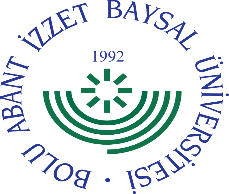 BOLU ABANT İZZET BAYSAL ÜNİVERSİTESİ……………………………………… DEKANLIĞINA/MÜDÜRLÜĞÜNE.../.../…. tarihinde görevlendirildiğim, Üniversiteniz …………..…………………………… Fakültesi/Yüksekokulu/Meslek Yüksekokulu  ………………….....................  Anabilim Dalı  …………………………  kadrosu için yapmış olduğum jüri üyeliğinden dolayı adıma tahakkuk eden ödemenin aşağıda belirtilen banka hesabıma yapılmasını, …………. Yılı içinde “Doçentlik Sınav Jüri Üyeliği İle Yardımcı Doçent, Doçent Profesör Atama Jürilerinde Görev Alan Öğretim Üyelerine Ödenecek Ücrete İlişkin Usul ve Esaslar” kapsamında görev alıp ücret aldığım jüri üyeliği sayısının 6 (altı)’yı geçmediğini kabul ve beyan ederim.Bilgilerinizi ve gereğini saygılarımla arz ederim.							             Adı/Soyadı :								 Tarih           :								 İmza            :JURİ ÜYESİNİNNot : Raporla birlikte gönderilecektir.ADREST.C. KİMLİK NOBANKA ADIŞUBE ADI/KODUIBAN NOSÜREGELEN GELİR VERGİSİ MATRAHIKAÇINCI ÖDEME BEYANI OLDUĞUKURUM SİCİL NOEMEKLİ SİCİL NO